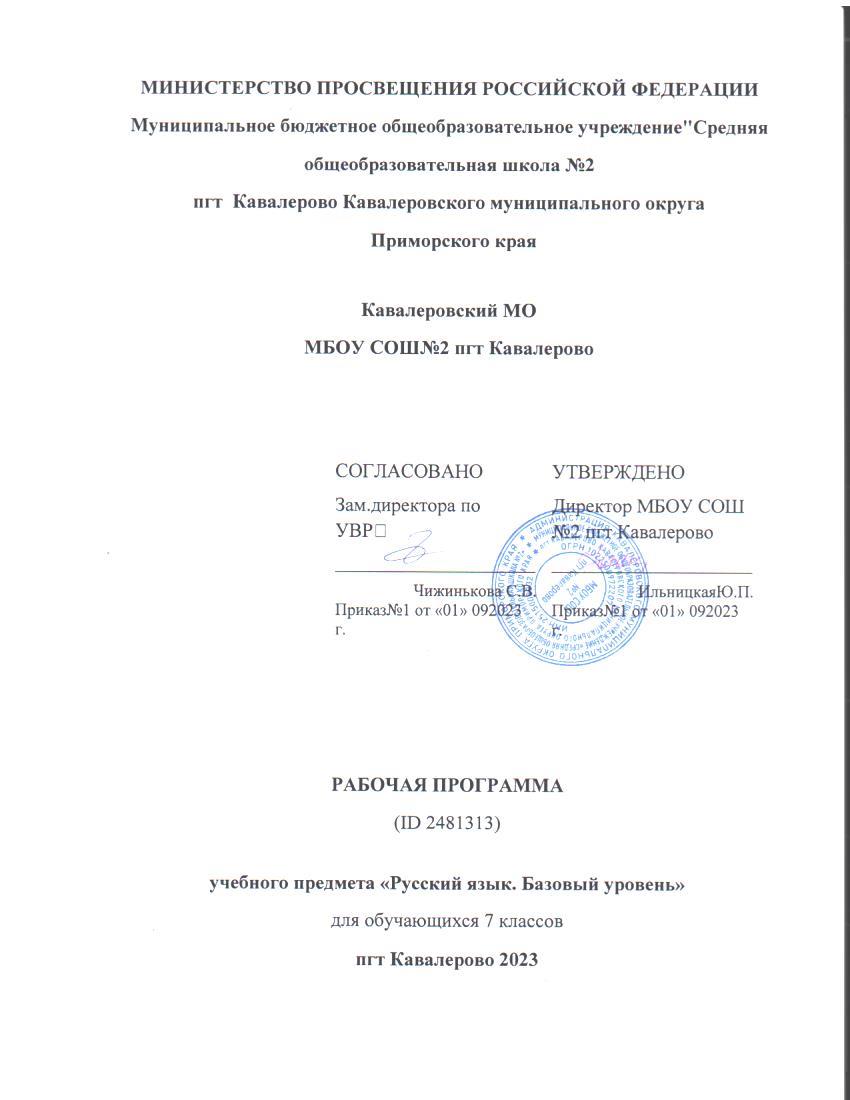 ‌ПОЯСНИТЕЛЬН​АЯ ЗАПИСКАПрограмма по русскому языку на уровне основного общего образования подготовлена на основе ФГОС ООО, ФОП ООО, Концепции преподавания русского языка и литературы в Российской Федерации (утверждена распоряжением Правительства Российской Федерации от 9 апреля 2016 г № 637-р), федеральной рабочей программы воспитания, с учётом распределённых по классам проверяемых требований к результатам освоения основной образовательной программы основного общего образования. Пояснительная записка отражает общие цели и задачи изучения русского языка, место в структуре учебного плана, а также подходы к отбору содержания и определению планируемых результатов.Содержание обучения раскрывает содержательные линии, которые предлагаются для обязательного изучения в каждом классе на уровне основного общего образования. Планируемые результаты освоения программы по русскому языку включают личностные, метапредметные результаты за весь период обучения на уровне основного общего образования, а также предметные достижения обучающегося за каждый год обучения.​​ОБЩАЯ ХАРАКТЕРИСТИКА УЧЕБНОГО ПРЕДМЕТА «РУССКИЙ ЯЗЫК»Русский язык – государственный язык Российской Федерации, язык межнационального общения народов России, национальный язык русского народа. Как государственный язык и язык межнационального общения русский язык является средством коммуникации всех народов Российской Федерации, основой их социально-экономической, культурной и духовной консолидации.Высокая функциональная значимость русского языка и выполнение им функций государственного языка и языка межнационального общения важны для каждого жителя России, независимо от места его проживания и этнической принадлежности Знание русского языка и владение им в разных формах его существования и функциональных разновидностях, понимание его стилистических особенностей и выразительных возможностей, умение правильно и эффективно использовать русский язык в различных сферах и ситуациях общения определяют успешность социализации личности и возможности её самореализации в различных жизненно важных для человека областях.Русский язык, выполняя свои базовые функции общения и выражения мысли, обеспечивает межличностное и социальное взаимодействие людей, участвует в формировании сознания, самосознания и мировоззрения личности, является важнейшим средством хранения и передачи информации, культурных традиций, истории русского и других народов России.Обучение русскому языку направлено на совершенствование нравственной и коммуникативной культуры обучающегося, развитие его интеллектуальных и творческих способностей, мышления, памяти и воображения, навыков самостоятельной учебной деятельности, самообразования.Содержание по русскому языку ориентировано также на развитие функциональной грамотности как интегративного умения человека читать, понимать тексты, использовать информацию текстов разных форматов, оценивать её, размышлять о ней, чтобы достигать своих целей, расширять свои знания и возможности, участвовать в социальной жизни. ЦЕЛИ ИЗУЧЕНИЯ УЧЕБНОГО ПРЕДМЕТА «РУССКИЙ ЯЗЫК»Изучение русского языка направлено на достижение следующих целей: осознание и проявление общероссийской гражданственности, патриотизма, уважения к русскому языку как государственному языку Российской Федерации и языку межнационального общения; проявление сознательного отношения к языку как к общероссийской ценности, форме выражения и хранения духовного богатства русского и других народов России, как к средству общения и получения знаний в разных сферах ­человеческой деятельности; проявление уважения к общероссийской и русской культуре, к культуре и языкам всех народов Российской Федерации;овладение русским языком как инструментом личностного развития, инструментом формирования социальных взаимоотношений, инструментом преобразования мира;овладение знаниями о русском языке, его устройстве и закономерностях функционирования, о стилистических ресурсах русского языка; практическое овладение нормами русского литературного языка и речевого этикета; обогащение активного и потенциального словарного запаса и использование в собственной речевой практике разнообразных грамматических средств; совершенствование орфографической и пунктуационной грамотности; воспитание стремления к речевому самосовершенствованию; совершенствование речевой деятельности, коммуникативных умений, обеспечивающих эффективное взаимодействие с окружающими людьми в ситуациях формального и неформального межличностного и межкультурного общения; овладение русским языком как средством получения различной информации, в том числе знаний по разным учебным предметам; совершенствование мыслительной деятельности, развитие универсальных интеллектуальных умений сравнения, анализа, синтеза, абстрагирования, обобщения, классификации, установления определённых закономерностей и правил, конкретизации в процессе изучения русского языка;развитие функциональной грамотности в части формирования умений осуществлять информационный поиск, извлекать и преобразовывать необходимую информацию, интерпретировать, понимать и использовать тексты разных форматов (сплошной, несплошной текст, инфографика и другие); осваивать стратегии и тактик информационно-смысловой переработки текста, способы понимания текста, его назначения, общего смысла, коммуникативного намерения автора; логической структуры, роли языковых средств.МЕСТО УЧЕБНОГО ПРЕДМЕТА «РУССКИЙ ЯЗЫК» В УЧЕБНОМ ПЛАНЕВ соответствии с ФГОС ООО учебный предмет «Русский язык» входит в предметную область «Русский язык и литература» и является обязательным для изучения. Общее число часов, отведенных на изучение русского языка, составляет 714 часов: в 5 классе – 170 часов (5 часов в неделю), в 6 классе – 204 часа (6 часов в неделю), в 7 классе – 136 часов (4 часа в неделю), в 8 классе – 102 часа (3 часа в неделю), в 9 классе – 102 часа (3 часа в неделю).СОДЕРЖАНИЕ УЧЕБНОГО ПРЕДМЕТА 7 КЛАССОбщие сведения о языкеРусский язык как развивающееся явление. Взаимосвязь ­языка, культуры и истории народа.Язык и речь Монолог-описание, монолог-рассуждение, монолог-повествование.Виды диалога: побуждение к действию, обмен мнениями, запрос информации, сообщение информации.ТекстТекст как речевое произведение. Основные признаки текста (обобщение).Структура текста. Абзац.Информационная переработка текста: план текста (простой, сложный; назывной, вопросный, тезисный); главная и второстепенная информация текста.Способы и средства связи предложений в тексте (обобщение).Языковые средства выразительности в тексте: фонетические (звукопись), словообразовательные, лексические (обобщение).Рассуждение как функционально-смысловой тип речи.Структурные особенности текста-рассуждения.Смысловой анализ текста: его композиционных особенностей, микротем и абзацев, способов и средств связи предложений в тексте; использование языковых средств выразительности (в рамках изученного).Функциональные разновидности языкаПонятие о функциональных разновидностях языка: разговорная речь, функциональные стили (научный, публицистический, официально-деловой), язык художественной литературы.Публицистический стиль. Сфера употребления, функции, языковые особенности.Жанры публицистического стиля (репортаж, заметка, интервью).Употребление языковых средств выразительности в текстах публицистического стиля.Официально-деловой стиль. Сфера употребления, функции, языковые особенности. Инструкция.СИСТЕМА ЯЗЫКАМорфология. Культура речи. Орфография.Морфология как раздел науки о языке (обобщение).ПричастиеПричастия как особая форма глагола. Признаки глагола и имени прилагательного в причастии. Синтаксические функции причастия, роль в речи.Причастный оборот. Знаки препинания в предложениях с причастным оборотом.Действительные и страдательные причастия.Полные и краткие формы страдательных причастий.Причастия настоящего и прошедшего времени. Склонение причастий. Правописание падежных окончаний причастий. Созвучные причастия и имена прилагательные (висящий — висячий, горящий — горячий). Ударение в некоторых формах причастий.Морфологический анализ причастий.Правописание гласных в суффиксах причастий. Правописание н и нн в суффиксах причастий и отглагольных имён прилагательных.Слитное и раздельное написание не с причастиями.Орфографический анализ причастий (в рамках изученного).Синтаксический и пунктуационный анализ предложений с причастным оборотом (в рамках изученного).ДеепричастиеДеепричастия как особая группа слов. форма глагола. Признаки глагола и наречия в деепричастии. Синтаксическая функция деепричастия, роль в речи.Деепричастный оборот. Знаки препинания в предложениях с одиночным деепричастием и деепричастным оборотом. Правильное построение предложений с одиночными деепричастиями и деепричастными оборотами.Деепричастия совершенного и несовершенного вида. Постановка ударения в деепричастиях.Морфологический анализ деепричастий.Правописание гласных в суффиксах деепричастий. Слитное и раздельное написание не с деепричастиями.Орфографический анализ деепричастий (в рамках изученного).Синтаксический и пунктуационный анализ предложений с деепричастным оборотом (в рамках изученного).НаречиеОбщее грамматическое значение наречий. Синтаксические свойства наречий. Роль в речи.Разряды наречий по значению. Простая и составная формы сравнительной и превосходной степеней сравнения наречий. Нормы постановки ударения в наречиях, нормы произношения наречий. Нормы образования степеней сравнения наречий.Словообразование наречий.Морфологический анализ наречий.Правописание наречий: слитное, раздельное, дефисное написание; слитное и раздельное написание не с наречиями; н и нн в наречиях на -о (-е); правописание суффиксов -а и -о наречий с приставками из-, до-, с-, в-, на-, за-; употребление ь после шипящих на конце наречий; правописание суффиксов наречий -о и -е после шипящих.Орфографический анализ наречий (в рамках изученного).Слова категории состоянияВопрос о словах категории состояния в системе частей речи.Общее грамматическое значение, морфологические признаки и синтаксическая функция слов категории состояния. Роль слов категории состояния в речи.Служебные части речиОбщая характеристика служебных частей речи. Отличие самостоятельных частей речи от служебных.ПредлогПредлог как служебная часть речи. Грамматические функции предлогов.Разряды предлогов по происхождению: предлоги производ­ные и непроизводные. Разряды предлогов по строению: предлоги простые и составные.Морфологический анализ предлогов.Нормы употребления имён существительных и местоимений с предлогами. Правильное использование предлогов из – с, в – на. Правильное образование предложно-падежных форм с предлогами по, благодаря, согласно, вопреки, наперерез.Правописание производных предлогов.СоюзСоюз как служебная часть речи. Союз как средство связи однородных членов предложения и частей сложного предложения.Разряды союзов по строению: простые и составные. Правописание составных союзов. Разряды союзов по значению: сочинительные и подчинительные. Одиночные, двойные и повторяющиеся сочинительные союзы.Морфологический анализ союзов.Правописание союзов.Знаки препинания в сложных союзных предложениях (в рамках изученного). Знаки препинания в предложениях с союзом и, связывающим однородные члены и части сложного предложения.ЧастицаЧастица как служебная часть речи. Роль частиц в передаче различных оттенков значения в слове и тексте, в образовании форм глагола. Употребление частиц в предложении и тексте в соответствии с их значением и стилистической окраской. Интонационные особенности предложений с частицами.Разряды частиц по значению и употреблению: формообразующие, отрицательные, модальные.Морфологический анализ частиц.Смысловые различия частиц не и ни. Использование частиц не и ни в письменной речи. Различение приставки не- и частицы не. Слитное и раздельное написание не с разными частями речи (обобщение). Правописание частиц бы, ли, же с другими словами. Дефисное написание частиц -то, -таки, -ка.Междометия и звукоподражательные словаМеждометия как особая группа слов.Разряды междометий по значению (выражающие чувства, побуждающие к действию, этикетные междометия); междометия производные и непроизводные.Морфологический анализ междометий.Звукоподражательные слова.Использование междометий и звукоподражательных слов в разговорной и художественной речи как средства создания экспрессии. Интонационное и пунктуационное выделение междометий и звукоподражательных слов в предложении.Омонимия слов разных частей речи. Грамматическая омонимия. Использование грамматических омонимов в речи.​​ПЛАНИРУЕМЫЕ ОБРАЗОВАТЕЛЬНЫЕ РЕЗУЛЬТАТЫЛИЧНОСТНЫЕ РЕЗУЛЬТАТЫЛичностные результаты освоения программы по русскому языку на уровне основного общего образования достигаются в единстве учебной и воспитательной деятельности в соответствии с традиционными российскими социокультурными и духовно-нравственными ценностями, принятыми в обществе правилами и нормами поведения и способствуют процессам самопознания, самовоспитания и саморазвития, формирования внутренней позиции личности.В результате изучения русского языка на уровне основного общего образования у обучающегося будут сформированы следующие личностные результаты:1) гражданского воспитания:готовность к выполнению обязанностей гражданина и реализации его прав, уважение прав, свобод и законных интересов других людей, активное участие в жизни семьи, образовательной организации, местного сообщества, родного края, страны, в том числе в сопоставлении с ситуациями, отражёнными в литературных произведениях, написанных на русском языке;неприятие любых форм экстремизма, дискриминации; понимание роли различных социальных институтов в жизни человека;представление об основных правах, свободах и обязанностях гражданина, социальных нормах и правилах межличностных отношений в поликультурном и многоконфессиональном обществе, формируемое в том числе на основе примеров из литературных произведений, написанных на русском языке;готовность к разнообразной совместной деятельности, стремление к взаимопониманию и взаимопомощи, активное участие в школьном самоуправлении;готовность к участию в гуманитарной деятельности (помощь людям, нуждающимся в ней; волонтёрство);2) патриотического воспитания:осознание российской гражданской идентичности в поликультурном и многоконфессиональном обществе, понимание роли русского языка как государственного языка Российской Федерации и языка межнационального общения народов России, проявление интереса к познанию русского языка, к истории и культуре Российской Федерации, культуре своего края, народов России, ценностное отношение к русскому языку, к достижениям своей Родины – России, к науке, искусству, боевым подвигам и трудовым достижениям народа, в том числе отражённым в художественных произведениях, уважение к символам России, государственным праздникам, историческому и природному наследию и памятникам, традициям разных народов, проживающих в родной стране;3) духовно-нравственного воспитания:ориентация на моральные ценности и нормы в ситуациях нравственного выбора, готовность оценивать своё поведение, в том числе речевое, и поступки,а также поведение и поступки других людей с позиции нравственных и правовых норм с учётом осознания последствий поступков; активное неприятие асоциальных поступков, свобода и ответственность личности в условиях индивидуального и общественного пространства;4) эстетического воспитания:восприимчивость к разным видам искусства, традициям и творчеству своего и других народов, понимание эмоционального воздействия искусства, осознание важности художественной культуры как средства коммуникации и самовыражения;осознание важности русского языка как средства коммуникации и самовыражения; понимание ценности отечественного и мирового искусства, роли этнических культурных традиций и народного творчества, стремление к самовыражению в разных видах искусства;5) физического воспитания, формирования культуры здоровья и эмоционального благополучия:осознание ценности жизни с опорой на собственный жизненный и читательский опыт, ответственное отношение к своему здоровью и установка на здоровый образ жизни (здоровое питание, соблюдение гигиенических правил, рациональный режим занятий и отдыха, регулярная физическая активность);осознание последствий и неприятие вредных привычек (употребление алкоголя, наркотиков, курение) и иных форм вреда для физического и психического здоровья, соблюдение правил безопасности, в том числе навыки безопасного поведения в информационно-коммуникационной сети «Интернет» в процессе школьного языкового образования;способность адаптироваться к стрессовым ситуациям и меняющимся социальным, информационным и природным условиям, в том числе осмысляя собственный опыт и выстраивая дальнейшие цели;умение принимать себя и других, не осуждая;умение осознавать своё эмоциональное состояние и эмоциональное состояние других, использовать адекватные языковые средства для выражения своего состояния, в том числе опираясь на примеры из литературных произведений, написанных на русском языке, сформированность навыков рефлексии, признание своего права на ошибку и такого же права другого человека;6) трудового воспитания:установка на активное участие в решении практических задач (в рамках семьи, школы, города, края) технологической и социальной направленности, способность инициировать, планировать и самостоятельно выполнять такого рода деятельность;интерес к практическому изучению профессий и труда различного рода, в том числе на основе применения изучаемого предметного знания и ознакомления с деятельностью филологов, журналистов, писателей, уважение к труду и результатам трудовой деятельности, осознанный выбор и построение индивидуальной траектории образования и жизненных планов с учётом личных и общественных интересов и потребностей;умение рассказать о своих планах на будущее;7) экологического воспитания:ориентация на применение знаний из области социальных и естественных наук для решения задач в области окружающей среды, планирования поступков и оценки их возможных последствий для окружающей среды, умение точно, логично выражать свою точку зрения на экологические проблемы;повышение уровня экологической культуры, осознание глобального характера экологических проблем и путей их решения, активное неприятие действий, приносящих вред окружающей среде, в том числе сформированное при знакомстве с литературными произведениями, поднимающими экологические проблемы, осознание своей роли как гражданина и потребителя в условиях взаимосвязи природной, технологической и социальной сред, готовность к участию в практической деятельности экологической направленности;8) ценности научного познания:ориентация в деятельности на современную систему научных представлений об основных закономерностях развития человека, природы и общества, взаимосвязях человека с природной и социальной средой, закономерностях развития языка, овладение языковой и читательской культурой, навыками чтения как средства познания мира, овладение основными навыками исследовательской деятельности, установка на осмысление опыта, наблюдений, поступков и стремление совершенствовать пути достижения индивидуального и коллективного благополучия;9) адаптации обучающегося к изменяющимся условиям социальной и природной среды:освоение обучающимися социального опыта, основных социальных ролей, норм и правил общественного поведения, форм социальной жизни в группах и сообществах, включая семью, группы, сформированные по профессиональной деятельности, а также в рамках социального взаимодействия с людьми из другой культурной среды;потребность во взаимодействии в условиях неопределённости, открытость опыту и знаниям других, потребность в действии в условиях неопределённости, в повышении уровня своей компетентности через практическую деятельность, в том числе умение учиться у других людей, получать в совместной деятельности новые знания, навыки и компетенции из опыта других, необходимость в формировании новых знаний, умений связывать образы, формулировать идеи, понятия, гипотезы об объектах и явлениях, в том числе ранее неизвестных, осознание дефицита собственных знаний и компетенций, планирование своего развития, умение оперировать основными понятиями, терминами и представлениями в области концепции устойчивого развития, анализировать и выявлять взаимосвязь природы, общества и экономики, оценивать свои действия с учётом влияния на окружающую среду, достижения целей и преодоления вызовов, возможных глобальных последствий;способность осознавать стрессовую ситуацию, оценивать происходящие изменения и их последствия, опираясь на жизненный, речевой и читательский опыт, воспринимать стрессовую ситуацию как вызов, требующий контрмер; оценивать ситуацию стресса, корректировать принимаемые решения и действия; формулировать и оценивать риски и последствия, формировать опыт, уметь находить позитивное в сложившейся ситуации, быть готовым действовать в отсутствие гарантий успеха.МЕТАПРЕДМЕТНЫЕ РЕЗУЛЬТАТЫВ результате изучения русского языка на уровне основного общего образования у обучающегося будут сформированы следующие метапредметные результаты: познавательные универсальные учебные действия, коммуникативные универсальные учебные действия, регулятивные универсальные учебные действия, совместная деятельность.У обучающегося будут сформированы следующие базовые логические действия как часть познавательных универсальных учебных действий:выявлять и характеризовать существенные признаки языковых единиц, языковых явлений и процессов;устанавливать существенный признак классификации языковых единиц (явлений), основания для обобщения и сравнения, критерии проводимого анализа, классифицировать языковые единицы по существенному признаку;выявлять закономерности и противоречия в рассматриваемых фактах, данных и наблюдениях, предлагать критерии для выявления закономерностей и противоречий;выявлять дефицит информации текста, необходимой для решения поставленной учебной задачи;выявлять причинно-следственные связи при изучении языковых процессов, делать выводы с использованием дедуктивных и индуктивных умозаключений, умозаключений по аналогии, формулировать гипотезы о взаимосвязях;самостоятельно выбирать способ решения учебной задачи при работе с разными типами текстов, разными единицами языка, сравнивая варианты решения и выбирая оптимальный вариант с учётом самостоятельно выделенных критериев.У обучающегося будут сформированы следующие базовые исследовательские действия как часть познавательных универсальных учебных действий:использовать вопросы как исследовательский инструмент познания в языковом образовании;формулировать вопросы, фиксирующие несоответствие между реальным и желательным состоянием ситуации, и самостоятельно устанавливать искомое и данное;формировать гипотезу об истинности собственных суждений и суждений других, аргументировать свою позицию, мнение;составлять алгоритм действий и использовать его для решения учебных задач;проводить по самостоятельно составленному плану небольшое исследование по установлению особенностей языковых единиц, процессов, причинно-следственных связей и зависимостей объектов между собой;оценивать на применимость и достоверность информацию, полученную в ходе лингвистического исследования (эксперимента);самостоятельно формулировать обобщения и выводы по результатам проведённого наблюдения, исследования, владеть инструментами оценки достоверности полученных выводов и обобщений;прогнозировать возможное дальнейшее развитие процессов, событийи их последствия в аналогичных или сходных ситуациях, а также выдвигать предположения об их развитии в новых условиях и контекстах.У обучающегося будут сформированы следующие умения работать с информацией как часть познавательных универсальных учебных действий:применять различные методы, инструменты и запросы при поиске и отборе информации с учётом предложенной учебной задачи и заданных критериев;выбирать, анализировать, интерпретировать, обобщать и систематизировать информацию, представленную в текстах, таблицах, схемах;использовать различные виды аудирования и чтения для оценки текста с точки зрения достоверности и применимости содержащейся в нём информации и усвоения необходимой информации с целью решения учебных задач;использовать смысловое чтение для извлечения, обобщения и систематизации информации из одного или нескольких источников с учётом поставленных целей;находить сходные аргументы (подтверждающие или опровергающие одну и ту же идею, версию) в различных информационных источниках;самостоятельно выбирать оптимальную форму представления информации (текст, презентация, таблица, схема) и иллюстрировать решаемые задачи несложными схемами, диаграммами, иной графикой и их комбинациями в зависимости от коммуникативной установки;оценивать надёжность информации по критериям, предложенным учителем или сформулированным самостоятельно;эффективно запоминать и систематизировать информацию.У обучающегося будут сформированы следующие умения общения как часть коммуникативных универсальных учебных действий:воспринимать и формулировать суждения, выражать эмоции в соответствии с условиями и целями общения; выражать себя (свою точку зрения) в диалогах и дискуссиях, в устной монологической речи и в письменных текстах;распознавать невербальные средства общения, понимать значение социальных знаков;знать и распознавать предпосылки конфликтных ситуаций и смягчать конфликты, вести переговоры;понимать намерения других, проявлять уважительное отношение к собеседнику и в корректной форме формулировать свои возражения;в ходе диалога (дискуссии) задавать вопросы по существу обсуждаемой темы и высказывать идеи, нацеленные на решение задачи и поддержание благожелательности общения;сопоставлять свои суждения с суждениями других участников диалога, обнаруживать различие и сходство позиций;публично представлять результаты проведённого языкового анализа, выполненного лингвистического эксперимента, исследования, проекта;самостоятельно выбирать формат выступления с учётом цели презентации и особенностей аудитории и в соответствии с ним составлять устные и письменные тексты с использованием иллюстративного материала.У обучающегося будут сформированы следующие умения самоорганизации как части регулятивных универсальных учебных действий:выявлять проблемы для решения в учебных и жизненных ситуациях;ориентироваться в различных подходах к принятию решений (индивидуальное, принятие решения в группе, принятие решения группой);самостоятельно составлять алгоритм решения задачи (или его часть), выбирать способ решения учебной задачи с учётом имеющихся ресурсов и собственных возможностей, аргументировать предлагаемые варианты решений;самостоятельно составлять план действий, вносить необходимые коррективы в ходе его реализации;делать выбор и брать ответственность за решение.У обучающегося будут сформированы следующие умения самоконтроля, эмоционального интеллекта как части регулятивных универсальных учебных действий:владеть разными способами самоконтроля (в том числе речевого), самомотивации и рефлексии;давать адекватную оценку учебной ситуации и предлагать план её изменения;предвидеть трудности, которые могут возникнуть при решении учебной задачи, и адаптировать решение к меняющимся обстоятельствам;объяснять причины достижения (недостижения) результата деятельности; понимать причины коммуникативных неудач и уметь предупреждать их, давать оценку приобретённому речевому опыту и корректировать собственную речь с учётом целей и условий общения; оценивать соответствие результата цели и условиям общения;развивать способность управлять собственными эмоциями и эмоциями других;выявлять и анализировать причины эмоций; понимать мотивы и намерения другого человека, анализируя речевую ситуацию; регулировать способ выражения собственных эмоций;осознанно относиться к другому человеку и его мнению;признавать своё и чужое право на ошибку;принимать себя и других, не осуждая;проявлять открытость;осознавать невозможность контролировать всё вокруг.У обучающегося будут сформированы следующие умения совместной деятельности:понимать и использовать преимущества командной и индивидуальной работы при решении конкретной проблемы, обосновывать необходимость применения групповых форм взаимодействия при решении поставленной задачи;принимать цель совместной деятельности, коллективно строить действия по её достижению: распределять роли, договариваться, обсуждать процесс и результат совместной работы;уметь обобщать мнения нескольких людей, проявлять готовность руководить, выполнять поручения, подчиняться;планировать организацию совместной работы, определять свою роль (с учётом предпочтений и возможностей всех участников взаимодействия), распределять задачи между членами команды, участвовать в групповых формах работы (обсуждения, обмен мнениями, «мозговой штурм» и другие);выполнять свою часть работы, достигать качественный результат по своему направлению и координировать свои действия с действиями других членов команды;оценивать качество своего вклада в общий продукт по критериям, самостоятельно сформулированным участниками взаимодействия, сравнивать результаты с исходной задачей и вклад каждого члена команды в достижение результатов, разделять сферу ответственности и проявлять готовность к представлению отчёта перед группой.ПРЕДМЕТНЫЕ РЕЗУЛЬТАТЫ7 КЛАССОбщие сведения о языкеИметь представление о языке как развивающемся явлении.Осознавать взаимосвязь языка, культуры и истории народа (приводить примеры).Язык и речь Создавать устные монологические высказывания объёмом не менее 7 предложений на основе наблюдений, личных впечатлений, чтения научно-учебной, художественной и научно-­ по­пулярной литературы (монолог-описание, монолог-рассуждение, монолог-повествование); выступать с научным сообщением.Участвовать в диалоге на лингвистические темы (в рамках изученного) и темы на основе жизненных наблюдений объёмом не менее 5 реплик.Владеть различными видами диалога: диалог – запрос информации, диалог – сообщение информации.Владеть различными видами аудирования (выборочное, ознакомительное, детальное) публицистических текстов различных функционально-смысловых типов речи.Владеть различными видами чтения: просмотровым, ознакомительным, изучающим, поисковым.Устно пересказывать прослушанный или прочитанный текст объёмом не менее 120 слов.Понимать содержание прослушанных и прочитанных публицистических текстов (рассуждение-доказательство, рассуждение-объяснение, рассуждение-размышление) объёмом не менее 230 слов: устно и письменно формулировать тему и главную мысль текста; формулировать вопросы по содержанию текста и отвечать на них; подробно, сжато и выборочно передавать в устной и письменной форме содержание прослушанных публицистических текстов (для подробного изложения объём исходного текста должен составлять не менее 180 слов; для сжатого и выборочного изложения – не менее 200 слов).Осуществлять адекватный выбор языковых средств для со­здания высказывания в соответствии с целью, темой и коммуникативным замыслом.Соблюдать в устной речи и на письме нормы современного русского литературного языка, в том числе во время списывания текста объёмом 110–120 слов; словарного диктанта объёмом 25–30 слов; диктанта на основе связного текста объёмом 110–120 слов, составленного с учётом ранее изученных правил правописания (в том числе содержащего изученные в течение третьего года обучения орфограммы, пунктограммы и слова с непроверяемыми написаниями); соблюдать на письме пра­вила речевого этикета.ТекстАнализировать текст с точки зрения его соответствия ос­новным признакам; выявлять его структуру, особенности абзац­ного членения, языковые средства выразительности в тексте: фонетические (звукопись), словообразовательные, лексические.Проводить смысловой анализ текста, его композиционных особенностей, определять количество микротем и абзацев.Выявлять лексические и грамматические средства связи предложений и частей текста.Создавать тексты различных функционально-смысловых ­типов речи с опорой на жизненный и читательский опыт; на произведения искусства (в том числе сочинения-миниатюры объёмом 6 и более предложений; классные сочинения объёмом не менее 150 слов с учётом стиля и жанра сочинения, характера темы).Владеть умениями информационной переработки текста: составлять план прочитанного текста (простой, сложный; назывной, вопросный, тезисный) с целью дальнейшего воспроизведения содержания текста в устной и письменной форме; выделять главную и второстепенную информацию в тексте; передавать содержание текста с изменением лица рассказчика; использовать способы информационной переработки текста; извлекать информацию из различных источников, в том числе из лингвистических словарей и справочной литературы, и использовать её в учебной деятельности.Представлять сообщение на заданную тему в виде презентации.Представлять содержание научно-учебного текста в виде таблицы, схемы; представлять содержание таблицы, схемы в виде текста.Редактировать тексты: сопоставлять исходный и отредактированный тексты; редактировать собственные тексты с целью совершенствования их содержания и формы с опорой на знание норм современного русского литературного языка.Функциональные разновидности языкаХарактеризовать функциональные разновидности языка: разговорную речь и функциональные стили (научный, публицистический, официально-деловой), язык художественной литературы.Характеризовать особенности публицистического стиля (в том числе сферу употребления, функции), употребления языковых средств выразительности в текстах публицистического стиля, нормы построения текстов публицистического стиля, особенности жанров (интервью, репортаж, заметка).Создавать тексты публицистического стиля в жанре репортажа, заметки, интервью; оформлять деловые бумаги (инструкция).Владеть нормами построения текстов публицистического стиля.Характеризовать особенности официально-делового стиля (в том числе сферу употребления, функции, языковые особенности), особенности жанра инструкции.Применять знания о функциональных разновидностях языка при выполнении языкового анализа различных видов и в речевой практике.Система языкаРаспознавать изученные орфограммы; проводить орфографический анализ слов; применять знания по орфографии в практике правописания.Использовать знания по морфемике и словообразованию при выполнении языкового анализа различных видов и в практике правописания.Объяснять значения фразеологизмов, пословиц и поговорок, афоризмов, крылатых слов (на основе изученного), в том числе с использованием фразеологических словарей русского языка.Распознавать метафору, олицетворение, эпитет, гиперболу, литоту; понимать их коммуникативное назначение в художественном тексте и использовать в речи как средство выразительности.Характеризовать слово с точки зрения сферы его употреб­ления, происхождения, активного и пассивного запаса и стилистической окраски; проводить лексический анализ слов; применять знания по лексике и фразеологии при выполнении языкового анализа различных видов и в речевой практике.Распознавать омонимию слов разных частей речи; различать лексическую и грамматическую омонимию; понимать особенности употребления омонимов в речи.Использовать грамматические словари и справочники в речевой практике.Морфология. Культура речиРаспознавать причастия и деепричастия, наречия, служебные слова (предлоги, союзы, частицы), междометия, звукоподражательные слова и проводить их морфологический анализ: определять общее грамматическое значение, морфологические признаки, синтаксические функции.ПричастиеХарактеризовать причастие как особую форму глагола, определять признаки глагола и имени прилагательного в причастии; определять синтаксические функции причастия.Распознавать причастия настоящего и прошедшего времени, действительные и страдательные причастия, различать и характеризовать полные и краткие формы страдательных причастий, склонять причастия.Проводить морфологический, орфографический анализ причастий, применять это умение в речевой практике.Составлять словосочетания с причастием в роли зависимого слова, конструировать причастные обороты.Уместно использовать причастия в речи, различать созвучные причастия и имена прилагательные (висящий — висячий, горящий — горячий). Правильно ставить ударение в некоторых формах причастий, применять правила правописания падежных окончаний и суффиксов причастий; н и нн в причастиях и отглагольных именах прилагательных, написания гласной перед суффиксом -вш- действительных причастий прошедшего времени, перед суффиксом -нн- страдательных причастий прошедшего времени, написания не с причастиями.Правильно расставлять знаки препинания в предложениях с причастным оборотом.Проводить синтаксический и пунктуационный анализ предложений с причастным оборотом (в рамках изученного).ДеепричастиеОпределять признаки глагола и наречия в деепричастии, синтаксическую функцию деепричастия.Распознавать деепричастия совершенного и несовершенного вида.Проводить морфологический, орфографический анализ деепричастий, применять это умение в речевой практике.Конструировать деепричастный оборот, определять роль деепричастия в предложении.Уместно использовать деепричастия в речи.Правильно ставить ударение в деепричастиях.Применять правила написания гласных в суффиксах деепричастий, правила слитного и раздельного написания не с деепричастиями.Правильно строить предложения с одиночными деепричастиями и деепричастными оборотами.Правильно расставлять знаки препинания в предложениях с одиночным деепричастием и деепричастным оборотом.Проводить синтаксический и пунктуационный анализ предложений с одиночным деепричастием и деепричастным оборотом (в рамках изученного).НаречиеРаспознавать наречия в речи. Определять общее грамматическое значение наречий; различать разряды наречий по значению; характеризовать особенности словообразования наречий, их синтаксических свойств, роли в речи.Проводить морфологический, орфографический анализ наречий (в рамках изученного), применять это умение в речевой практике.Соблюдать нормы образования степеней сравнения наречий, произношения наречий, постановки в них ударения.Применять правила слитного, раздельного и дефисного написания наречий; написания н и нн в наречиях на -о и -е; написания суффиксов -а и -о наречий с приставками из-, до-, с-, в-, на-, за-; употребления ь на конце наречий после шипящих; написания суффиксов наречий -о и -е после шипящих; написания е и и в приставках не- и ни- наречий; слитного и раздельного написания не с наречиями.Слова категории состоянияОпределять общее грамматическое значение, морфологические признаки слов категории состояния, характеризовать их синтаксическую функцию и роль в речи.Служебные части речиДавать общую характеристику служебных частей речи, объяснять их отличия от самостоятельных частей речи.ПредлогХарактеризовать предлог как служебную часть речи, различать производные и непроизводные предлоги, простые и составные предлоги.Употреблять предлоги в речи в соответствии с их значением и стилистическими особенностями, соблюдать нормы правописания производных предлогов.Соблюдать нормы употребления имён существительных и местоимений с предлогами, предлогов из – с, в – на в составе словосочетаний, правила правописания производных предлогов.Проводить морфологический анализ предлогов, применять это умение при выполнении языкового анализа различных ­видов и в речевой практике.СоюзХарактеризовать союз как служебную часть речи, различать разряды союзов по значению, по строению, объяснять роль сою­зов в тексте, в том числе как средств связи однородных членов предложения и частей сложного предложения.Употреблять союзы в речи в соответствии с их значением и стилистическими особенностями, соблюдать правила правописания союзов, постановки знаков препинания в сложных союзных предложениях, постановки знаков препинания в предложениях с союзом и.Проводить морфологический анализ союзов, применять это умение в речевой практике.ЧастицаХарактеризовать частицу как служебную часть речи, различать разряды частиц по значению, по составу, объяснять роль частиц в передаче различных оттенков значения в слове и тексте, в образовании форм глагола, понимать интонационные особенности предложений с частицами.Употреблять частицы в речи в соответствии с их значением и стилистической окраской; соблюдать нормы правописания частиц.Проводить морфологический анализ частиц, применять это умение в речевой практике.Междометия и звукоподражательные словаХарактеризовать междометия как особую группу слов, различать группы междометий по значению, объяснять роль междометий в речи, характеризовать особенности звукоподражательных слов и их употребление в разговорной речи, в художественной литературе.Проводить морфологический анализ междометий, применять это умение в речевой практике.Соблюдать пунктуационные правила оформления предложений с междометиями.Различать грамматические омонимы. 7 КЛАСС       7 КЛАСС № п/п Наименование разделов и тем программы Количество часовКоличество часовКоличество часовЭлектронные (цифровые) образовательные ресурсы № п/п Наименование разделов и тем программы Всего Контрольные работы Практические работы Электронные (цифровые) образовательные ресурсы Раздел 1. Общие сведения о языкеРаздел 1. Общие сведения о языкеРаздел 1. Общие сведения о языкеРаздел 1. Общие сведения о языкеРаздел 1. Общие сведения о языкеРаздел 1. Общие сведения о языке1.1Язык как развивающееся явление 1 Библиотека ЦОК https://m.edsoo.ru/7f4159f6Итого по разделуИтого по разделу 1 Раздел 2. Язык и речьРаздел 2. Язык и речьРаздел 2. Язык и речьРаздел 2. Язык и речьРаздел 2. Язык и речьРаздел 2. Язык и речь2.1Монолог и его виды 1 Библиотека ЦОК https://m.edsoo.ru/7f4159f62.2Диалог и его виды 1 Библиотека ЦОК https://m.edsoo.ru/7f4159f6Итого по разделуИтого по разделу 2 Раздел 3. ТекстРаздел 3. ТекстРаздел 3. ТекстРаздел 3. ТекстРаздел 3. ТекстРаздел 3. Текст3.1Основные признаки текста (повторение) 2 Библиотека ЦОК https://m.edsoo.ru/7f4159f63.2Информационная переработка текста. Смысловой анализ текста 2  1 Библиотека ЦОК https://m.edsoo.ru/7f4159f63.3Функционально-смысловые типы речи. Рассуждение как функционально-смысловой тип речи 4  2 Библиотека ЦОК https://m.edsoo.ru/7f4159f6Итого по разделуИтого по разделу 8 Раздел 4. Функциональные разновидности языкаРаздел 4. Функциональные разновидности языкаРаздел 4. Функциональные разновидности языкаРаздел 4. Функциональные разновидности языкаРаздел 4. Функциональные разновидности языкаРаздел 4. Функциональные разновидности языка4.1Публицистический стиль 4 Библиотека ЦОК https://m.edsoo.ru/7f4159f64.2Официально деловой стиль 2 Библиотека ЦОК https://m.edsoo.ru/7f4159f6Итого по разделуИтого по разделу 6 Раздел 5. Система языка. Морфология. Культура речи. ОрфорграфияРаздел 5. Система языка. Морфология. Культура речи. ОрфорграфияРаздел 5. Система языка. Морфология. Культура речи. ОрфорграфияРаздел 5. Система языка. Морфология. Культура речи. ОрфорграфияРаздел 5. Система языка. Морфология. Культура речи. ОрфорграфияРаздел 5. Система языка. Морфология. Культура речи. Орфорграфия5.1Морфология как раздел науки о языке (обобщение) 1 Библиотека ЦОК https://m.edsoo.ru/7f4159f65.2Причастие как особая форма глагола 20  4 Библиотека ЦОК https://m.edsoo.ru/7f4159f65.3Деепричастие как особая форма глагола 14  5 Библиотека ЦОК https://m.edsoo.ru/7f4159f65.4Наречие 21  8 Библиотека ЦОК https://m.edsoo.ru/7f4159f65.5Слова категории состояния 2 Библиотека ЦОК https://m.edsoo.ru/7f4159f65.6Служебные части речи 1 Библиотека ЦОК https://m.edsoo.ru/7f4159f65.7Предлог 12  5 Библиотека ЦОК https://m.edsoo.ru/7f4159f65.8Союз 12  3 Библиотека ЦОК https://m.edsoo.ru/7f4159f65.9Частица 12  5 Библиотека ЦОК https://m.edsoo.ru/7f4159f65.10Междометия и звукоподражательные слова 4  2 Библиотека ЦОК https://m.edsoo.ru/7f4159f65.11Омонимия слов разных частей речи 2  1 Библиотека ЦОК https://m.edsoo.ru/7f4159f6Итого по разделуИтого по разделу 101 Повторение пройденного материалаПовторение пройденного материала 8 Библиотека ЦОК https://m.edsoo.ru/7f4159f6Итоговый контроль (сочинения, изложения, контрольные и проверочные работы, диктанты)Итоговый контроль (сочинения, изложения, контрольные и проверочные работы, диктанты) 10  10 Библиотека ЦОК https://m.edsoo.ru/7f4159f6ОБЩЕЕ КОЛИЧЕСТВО ЧАСОВ ПО ПРОГРАММЕОБЩЕЕ КОЛИЧЕСТВО ЧАСОВ ПО ПРОГРАММЕ 136  10  36 № п/п Тема урока Количество часовКоличество часовКоличество часовДата изучения Электронные цифровые образовательные ресурсы № п/п Тема урока Всего Контрольные работы Практические работы Дата изучения Электронные цифровые образовательные ресурсы 1Русский язык как развивающееся явление. Взаимосвязь языка, культуры и истории народа 1 Библиотека ЦОК https://m.edsoo.ru/fa275a2c2Повторение. Орфография. Правописание гласных в корне слова (повторение изученного в 5 - 6 классах) 1 Библиотека ЦОК https://m.edsoo.ru/fa275e003Повторение. Орфография. Правописание приставок в слове (повторение изученного в 5 - 6 классах) 1 4Повторение. Морфология. Имя существительное, имя прилагательное, имя числительное. Правописание 1 Библиотека ЦОК https://m.edsoo.ru/fa2760da5Повторение. Морфология. Местоимение. Глагол. Правописание 1 6Контрольная работа / диктант с грамматическим заданием 1  1 7Монолог и его виды 1 Библиотека ЦОК https://m.edsoo.ru/fa27640e8Диалог и его виды 1 Библиотека ЦОК https://m.edsoo.ru/fa27659e9Сочинение на лингвистическую тему 1  1 10Текст как речевое произведение 1 Библиотека ЦОК https://m.edsoo.ru/fa2766fc11Текст как речевое произведение. Виды информации в тексте 1 12Тезисный план текста 1 Библиотека ЦОК https://m.edsoo.ru/fa276d9613Тезисный план текста. Практикум 1  1 14Рассуждение как функционально- смысловой тип речи 1 Библиотека ЦОК https://m.edsoo.ru/fa276a4e15Рассуждение как функционально- смысловой тип речи. Практикум 1  1 Библиотека ЦОК https://m.edsoo.ru/fa276c0616Основные виды текста-рассуждения 1 17Основные виды текста-рассуждения. Практикум 1  1 18Сочинение-рассуждение на тему 1  1 19Функциональные разновидности языка 1 20Публицистический стиль 1 Библиотека ЦОК https://m.edsoo.ru/fa2775f221Основные жанры публицистического стиля 1 Библиотека ЦОК https://m.edsoo.ru/fa27771e22Основные жанры публицистического стиля. Практикум 1 Библиотека ЦОК https://m.edsoo.ru/fa27797623Официально-деловой стиль 1 Библиотека ЦОК https://m.edsoo.ru/fa277bf624Основные жанры делового стиля. Инструкция 1 Библиотека ЦОК https://m.edsoo.ru/fa27804225Сочинение на тему 1  1 26Морфология как раздел науки о языке. Система частей речи в русском языке. 1 Библиотека ЦОК https://m.edsoo.ru/fa2781aa27Понятие о причастии. Причастие как особая форма глагола 1 Библиотека ЦОК https://m.edsoo.ru/fa2782d628Признаки глагола и прилагательного у причастия 1 Библиотека ЦОК https://m.edsoo.ru/fa27840c29Причастный оборот 1 Библиотека ЦОК https://m.edsoo.ru/fa27893e30Причастный оборот. Знаки препинания в предложениях с причастным оборотом 1 31Действительные и страдательные причастия 1 Библиотека ЦОК https://m.edsoo.ru/fa278b9632Полные и краткие формы причастий 1 Библиотека ЦОК https://m.edsoo.ru/fa278cc233Причастия настоящего и прошедшего времени 1 34Образование действительных причастий настоящего и прошедшего времени 1 35Образование действительных причастий настоящего и прошедшего времени. Практикум 1  1 Библиотека ЦОК https://m.edsoo.ru/fa278fc436Образование страдательных причастий настоящего и прошедшего времени 1 Библиотека ЦОК https://m.edsoo.ru/fa2790f037Образование страдательных причастий настоящего и прошедшего времени. Практикум 1  1 Библиотека ЦОК https://m.edsoo.ru/fa27921c38Правописание гласных перед н и нн в полных причастиях 1 Библиотека ЦОК https://m.edsoo.ru/fa2796b839Правописание гласных перед н и нн в полных и кратких страдательных причастиях. Практикум 1  1 40Правописание гласных перед н и нн в полных и кратких страдательных причастиях и отглагольных прилагательных 1 41Правописание н и нн в полных страдательных причастиях и отглагольных прилагательных 1 Библиотека ЦОК https://m.edsoo.ru/fa27994242Правописание н и нн в кратких страдательных причастиях и кратких прилагательных 1 43Морфологический анализ причастия 1 Библиотека ЦОК https://m.edsoo.ru/fa27956444Сочинение/изложение 1  1 Библиотека ЦОК https://m.edsoo.ru/fa278a7445Правописание не с причастиями 1 Библиотека ЦОК https://m.edsoo.ru/fa279bae46Буквы е и ё после шипящих в суффиксах страдательных причастий прошедшего времени 1 Библиотека ЦОК https://m.edsoo.ru/fa279d9847Повторение темы "Причастие как особая форма глагола". Практикум 1  1 Библиотека ЦОК https://m.edsoo.ru/fa279ec448Диктант /Диктант с продолжением 1  1 Библиотека ЦОК https://m.edsoo.ru/fa279ffa49Понятие о деепричастии. Деепричастие как особая форма глагола 1 Библиотека ЦОК https://m.edsoo.ru/fa27a11c50Понятие о деепричастии. Признаки глагола и наречия в деепричастии 1 Библиотека ЦОК https://m.edsoo.ru/fa27a35651Деепричастный оборот 1 Библиотека ЦОК https://m.edsoo.ru/fa27a7ca52Деепричастный оборот. Знаки препинания в предложениях с деепричастным оборотом 1 Библиотека ЦОК https://m.edsoo.ru/fa27a69453Правописание не с деепричастиями 1 Библиотека ЦОК https://m.edsoo.ru/fa27b03a54Правописание не с деепричастиями. Практикум 1  1 55Деепричастия совершенного и несовершенного вида 1 56Деепричастия совершенного и несовершенного вида. Практикум 1  1 57Деепричастия совершенного и несовершенного вида в тексте. Подготовка к сочинению 1 58Сочинение-описание картины 1  1 59Морфологический анализ деепричастия 1 Библиотека ЦОК https://m.edsoo.ru/fa27aec860Морфологический анализ деепричастия. Практикум 1  1 61Синтаксический и пунктуационный анализ предложений с деепричастным оборотом. Практикум 1  1 Библиотека ЦОК https://m.edsoo.ru/fa27abf862Повторение темы "Деепричастие как особая форма глагола". Нормы употребления деепричастий 1 Библиотека ЦОК https://m.edsoo.ru/fa27b79263Повторение темы "Деепричастие как особая форма глагола". Практикум 1  1 64Контрольная работа по темам "Причастие" и "Деепричастие" 1  1 65Наречие как часть речи 1 Библиотека ЦОК https://m.edsoo.ru/fa27b8f066Разряды наречий по значению 1 Библиотека ЦОК https://m.edsoo.ru/fa27ba6267Разряды наречий по значению. Практикум 1  1 68Степени сравнения наречий 1 Библиотека ЦОК https://m.edsoo.ru/fa27c3d669Степени сравнения наречий. Практикум 1  1 70Словообразование наречий 1 71Морфологический анализ наречия 1 Библиотека ЦОК https://m.edsoo.ru/fa27c6ba72Слитное и раздельное написание не с наречиями на -о (-е) 1 Библиотека ЦОК https://m.edsoo.ru/fa27ca0273Слитное и раздельное написание не с наречиями на -о (-е). Практикум 1  1 74Дефис между частями слова в наречиях 1 Библиотека ЦОК https://m.edsoo.ru/fa27cb6a75Слитное и раздельное написание наречий, образованных от существительных и количественных числительных 1 Библиотека ЦОК https://m.edsoo.ru/fa27cd9076Слитное и раздельное написание наречий, образованных от существительных и количественных числительных. Практикум 1  1 77Одна и две буквы н в наречиях на -о (-е) 1 Библиотека ЦОК https://m.edsoo.ru/fa27d08878Одна и две буквы н в наречиях на -о (-е). Практикум 1  1 79Буквы о и е после шипящих на конце наречий 1 Библиотека ЦОК https://m.edsoo.ru/fa27d5a680Буквы о и е после шипящих на конце наречий. Практикум 1  1 81Буквы о и а на конце наречий 1 Библиотека ЦОК https://m.edsoo.ru/fa27d83a82Буквы о и а на конце наречий. Практикум 1  1 83Мягкий знак после шипящих на конце наречий 1 Библиотека ЦОК https://m.edsoo.ru/fa27d9c084Мягкий знак после шипящих на конце наречий. Практикум 1  1 85Повторение темы «Наречие» 1 Библиотека ЦОК https://m.edsoo.ru/fa27dc3686Диктант с грамматическим заданием 1  1 Библиотека ЦОК https://m.edsoo.ru/fa27dd9e87Слова категории состояния в системе частей речи 1 Библиотека ЦОК https://m.edsoo.ru/fa27df1a88Слова категории состояния и наречия 1 Библиотека ЦОК https://m.edsoo.ru/fa27e26289Служебные части речи в русском языке 1 Библиотека ЦОК https://m.edsoo.ru/fa27e5b490Предлог как часть речи 1 Библиотека ЦОК https://m.edsoo.ru/fa27e86691Предлоги производные и непроизводные 1 Библиотека ЦОК https://m.edsoo.ru/fa27edf292Предлоги производные и непроизводные. Практикум 1  1 Библиотека ЦОК https://m.edsoo.ru/fa27ef3c93Предлоги простые и составные 1 Библиотека ЦОК https://m.edsoo.ru/fa27eb0e94Предлоги простые и составные. Практикум 1  1 95Правописание предлогов 1 Библиотека ЦОК https://m.edsoo.ru/fa27ec4496Правописание предлогов. Практикум 1  1 Библиотека ЦОК https://m.edsoo.ru/fa27f19e97Употребление предлогов в речи 1 Библиотека ЦОК https://m.edsoo.ru/fa27f45098Употребление предлогов в речи. Практикум 1  1 99Морфологический анализ предлога 1 Библиотека ЦОК https://m.edsoo.ru/fa27f586100Повторение темы «Предлог» 1 Библиотека ЦОК https://m.edsoo.ru/fa27f6b2101Повторение темы «Предлог». Практикум 1 102Союз как часть речи 1 Библиотека ЦОК https://m.edsoo.ru/fa27f978103Разряды союзов 1 Библиотека ЦОК https://m.edsoo.ru/fa27faa4104Разряды союзов. Практикум 1  1 Библиотека ЦОК https://m.edsoo.ru/fa27fbd0105Сочинительные союзы 1 Библиотека ЦОК https://m.edsoo.ru/fa27fd60106Подчинительные союзы 1 Библиотека ЦОК https://m.edsoo.ru/fa27fe82107Правописание союзов 1 Библиотека ЦОК https://m.edsoo.ru/fa2803b4108Правописание союзов. Практикум 1  1 Библиотека ЦОК https://m.edsoo.ru/fa2804ea109Союзы и союзные слова 1 Библиотека ЦОК https://m.edsoo.ru/fba94310110Союзы в простых и сложных предложениях 1 111Морфологический анализ союза 1 Библиотека ЦОК https://m.edsoo.ru/fa280634112Повторение темы «Союз» 1 Библиотека ЦОК https://m.edsoo.ru/fba948f6113Повторение темы «Союз». Практикум 1  1 114Частица как часть речи 1 Библиотека ЦОК https://m.edsoo.ru/fba94d6a115Разряды частиц 1 Библиотека ЦОК https://m.edsoo.ru/fba9510c116Разряды частиц. Практикум 1  1 117Правописание частиц 1 Библиотека ЦОК https://m.edsoo.ru/fba95a26118Правописание частицы не 1 Библиотека ЦОК https://m.edsoo.ru/fba95918119Правописание частицы не. Практикум 1  1 120Разграничение частиц не и ни 1 Библиотека ЦОК https://m.edsoo.ru/fba9562a121Разграничение частиц не и ни. Практикум 1  1 122Морфологический анализ частицы 1 Библиотека ЦОК https://m.edsoo.ru/fba95b3e123Повторение темы «Частица» 1 Библиотека ЦОК https://m.edsoo.ru/fba95d6e124Повторение темы «Частица». Практикум 1  1 Библиотека ЦОК https://m.edsoo.ru/fba95e86125Повторение темы «Служебные части речи». Практикум 1  1 126Междометия и звукоподражательные слова в системе частей речи 1 Библиотека ЦОК https://m.edsoo.ru/fba9612e127Междометия и звукоподражательные слова. Практикум 1  1 Библиотека ЦОК https://m.edsoo.ru/fba96516128Морфологический анализ междометия 1 129Междометия и звукоподражательные слова в разговорной и художественной речи. Практикум 1  1 Библиотека ЦОК https://m.edsoo.ru/fba96340130Омонимия слов разных частей речи 1 Библиотека ЦОК https://m.edsoo.ru/fba9696c131Омонимия слов разных частей речи. Практикум 1  1 132Контрольная итоговая работа за курс 7 класса 1  1 Библиотека ЦОК https://m.edsoo.ru/fba97c0e133Повторение. Правописание не с причастиями, деепричастиями, наречиями 1 Библиотека ЦОК https://m.edsoo.ru/fba9702e134Повторение. Правописание н и нн в причастиях, отглагольных прилагательных, наречиях 1 135Повторение. Слитное, раздельное, дефисное написание наречий 1 136Повторение. Правописание служебных частей речи 1 ОБЩЕЕ КОЛИЧЕСТВО ЧАСОВ ПО ПРОГРАММЕОБЩЕЕ КОЛИЧЕСТВО ЧАСОВ ПО ПРОГРАММЕ 136  10  35 